				ПРЕСС-РЕЛИЗ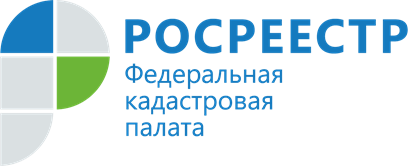 Консультационные услуги Кадастровой палаты Хакасии пользуются спросом среди жителей республикиС начала года более 700 жителей республики обратились в Кадастровую палату по Республике Хакасия за получением консультаций по вопросам, связанным с оборотом объектов недвижимости.В среднем по учреждению количество консультаций для населения по вопросам недвижимости составляет 100 консультаций в месяц. Это на 70% выше аналогичных показателей прошлого года (58 консультаций в месяц). Для сравнения: за тот же период в 2020 году за консультацией обратились 412 жителей республики. «В настоящее время данный вид услуг пользуется спросом не только у граждан, но и у корпоративных клиентов. Услуги оказываются как базовые, так и опциональные, то есть включающие в себя анализ большого количества документов и нескольких объектов недвижимости. Крупные компании и организации обращаются за консультационными услугами в Кадастровую палату напрямую, без посредников», – отмечает начальник отдела контроля и анализа деятельности Кадастровой палаты по Республике Хакасия Елена Филатова.Специалисты Кадастровой палаты оказывают консультационные услуги по вопросам, связанным со сделками с недвижимостью, в том числе по вопросам подготовки проекта договоров, по составу пакета документов для сделок с недвижимостью. Консультации по вопросам, связанным с оборотом объектов недвижимости проводятся, как в устной форме, так и с подготовкой письменной резолюции. Эксперты, консультирующие граждан, обладают большим опытом работы в учетно-регистрационной сфере и владеют знаниями нормативно-правовой базы. Стоит отметить, что цены на данные услуги ниже чем во многих учреждениях в регионе. Также Кадастровая палата приглашает к сотрудничеству корпоративных клиентов.Более подробную информацию об оказании консультационных услуг можно получить по телефону 8 (3902) 35 84 96.Контакты для СМИТорочешникова Антонинаспециалист по связям с общественностьюКадастровая палата по Республике Хакасия8 (3902) 35 84 96 (доб.2271)Press@19.kadastr.ru655017, Абакан, улица Кирова, 100, кабинет 105.